Correction VENDREDI 5 JUINLECTURELe 5 juin 1783, les frères Montgolfier ont fait voler un ballon d’air chaud pour la première fois devant un public. Le ballon s’est élevé à plus de 1 000 m pendant dix minutes environ avant de se poser.De quoi parle ce texte ? Coche la bonne réponse□ du premier lâcher de ballon       □ du premier vol de montgolfière       LECTURE FONCTIONNELLERegarde bien ce ticket de caisse. Puis réponds aux questions en faisant des phrases.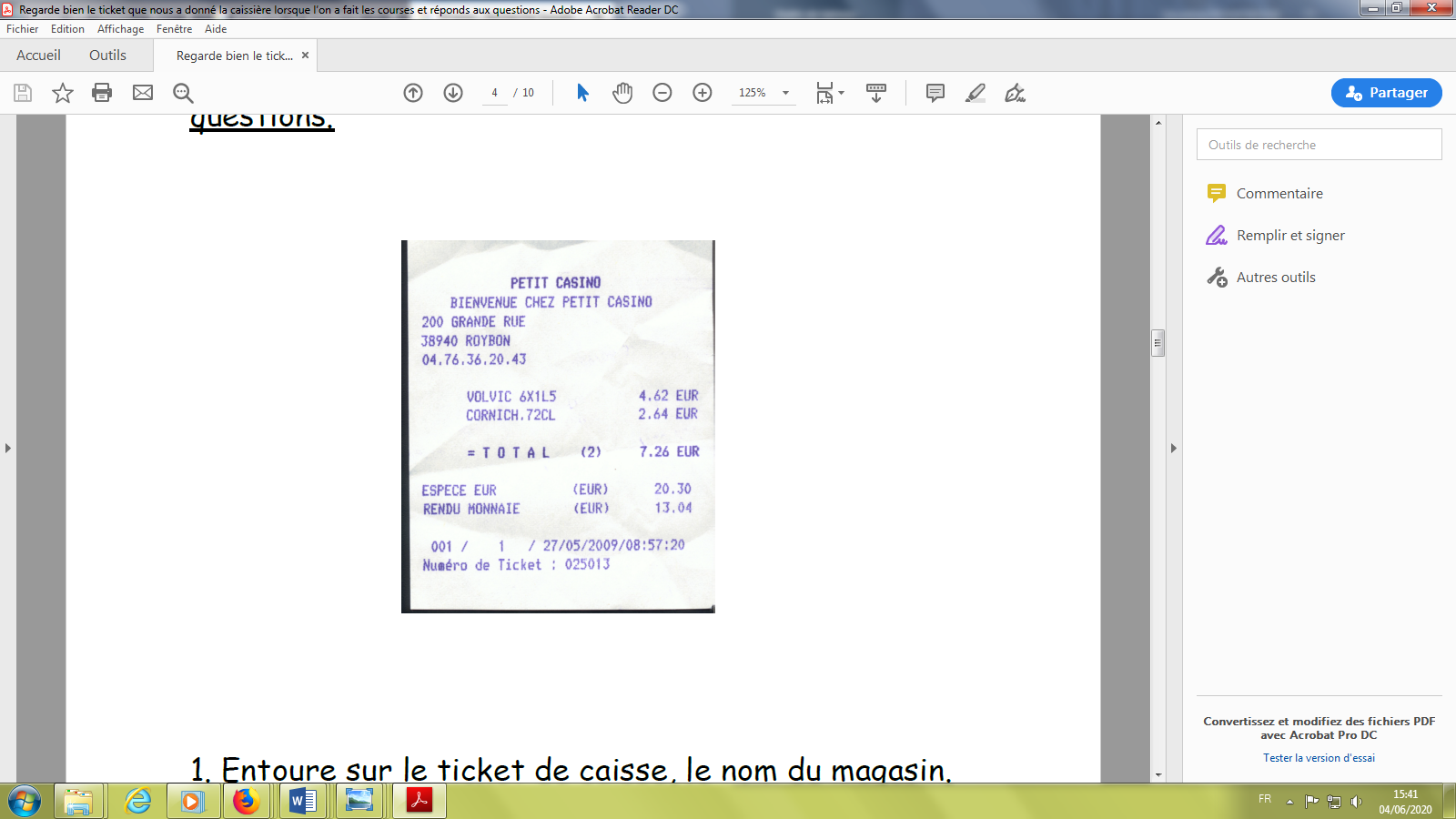 1. Entoure sur le ticket de caisse, l’adresse complète du magasin.2. Quel est le volume du pot de cornichons ? (sa taille / sa contenance)Le pot de cornichons a un volume de 72 cL.3. Quel est le prix du pack d’eau VOLVIC ?Le pack d’eau coûte 4 euros et 62 centimes.4. Combien y a-t-il de bouteilles ?Il y a 6 bouteilles.5. Indique combien d’argent a-t-on donné à la caissière pour payer tes courses. On a donné 20 euros 30 en espèces.6. A quelle heure a-t-on fait les courses ? Les courses ont été faites à 8 heures 57 minutes et 20 secondes. C’est précis !PROBLEMERésous le problème suivant :Marc Dupond achète 50 masques en tissu et 35 masques jetables.Un masque en tissu coûte 10 euros à l’unité.Un masque jetable coûte 3 euros et 50 centimes à l’unité.Combien coûtent 50 masques en tissu ?Si un masque en tissu coûte 10 €, je fais 50 x 10 = 500 €Les 50 masques en tissu coûtent 500 €.Combien Marc Dupond va-t-il dépenser pour 35 masques jetables ?Si un masque jetable coûte 3€50, je fais 35 x 3,50 = 122,50 €Marc Dupond va dépenser 122,50 € pour les masques jetables.Une promotion de 50% est appliquée à partir de 50 masques en tissu.      3. Combien Marc Dupond va-t-il finalement dépenser pour le lot de 50 masques en tissu ?Il y a une promotion de 50 % donc c’est moitié prix ! Je divise par 2.500 : 2 = 250 €Marc Dupond va dépenser 250 € pour les masques en tissu.Quel sera le coût total ?On ajoute le prix des masques en tissu et des masques jetables.250 € + 122,50 € = 372,50€Le coût total est de 372 euros et 50 centimes.